Inkomstanmälan för beräkning av förbehållsbelopp och avgiftsutrymme	2023INKOMSTFÖRFRÅGAN BrukareMaka/Make/sambo   Högsta avgiftUppgifter för beräkning av förbehållsbelopp/avgiftsutrymmeFör att få fram avgiftsutrymmet dras din boendekostnad och förbehållsbeloppet av från nettoinkomst. Om avgiftsutrymmet blir 0 kr eller mindre innebär detta att du inte behöver betala för vård, omsorg och service. Det betyder inte att du är garanterad att ha kvar förbehållsbeloppet.2023Förbehållsbelopp Ensamstående	6. 470 kr/mån.Förbehållsbelopp Sammanboende	5. 279 kr/mån.			VÄND  InkomstuppgifterFör boende i hyresrätt/bostadsrättFör boende i egen fastighet, skall nedanstående uppgifter lämnasReglerna för förbehållsbelopp som kommunfullmäktige fastställt är sådana att om den med lägsta inkomsten bor kvar i en tidigare gemensam bostad och inte har fastställt förbehållsbelopp kvar efter det att hyra och ev. omsorgsavgifter är betalda, skall makarnas inkomster läggas ihop och delas på två. Avgift beräknas därefter, för var och en, utifrån den halverade gemensamma inkomsten.Har Du make/maka boende i särskilt boende och vill att Era inkomster skall läggas ihop vid avgiftsberäkning uppge namn, personnummer och boende för Din make/maka.BehjälpligHärmed försäkras att de av mig lämnade uppgifterna är sanningsenliga....................................................................................................................................Datum	Underskrift	UnderskriftAnvänds till ansökan om insatsÖckerö kommun behöver spara och behandla ovanstående personuppgifter om dig. Syftet är att administrera, handlägga och säkerställa korrekt avgift samt för att kontakta dig vid eventuella frågor. Vi tillämpar gällande integritetslagstiftning GDPR vid all behandling av personuppgifter. Den rättsliga grunden för att behandla uppgiften är myndighetsutövning. Dina uppgifter kommer att sparas och gallras 5 år efter sista anteckningen i akten. Är du född den 5, 15 och 25 i månaden bevaras handlingarna med hänsyn till forskningsbehov. Vi kan även komma att dela dina personuppgifter med en tredje part förutsatt att vi är skyldiga att göra så enligt lag, och med de personuppgiftsbiträden vi använder för att kunna utföra våra tjänster och fullgöra våra skyldigheter gentemot dig. Däremot kommer vi aldrig att överföra dina uppgifter till ett land utanför EU. Kontaktuppgifter samt mer information om dina rättigheter hittar du på:www.ockero.se/personuppgiftsbehandling NamnPersonnummerBostadsadressPostnummer och ortJag accepterar 2021 års bostadskostnad se bifogat avgiftsbeslut.Namnteckning:TelefonnummerCivilståndEnsamstående   Sambo      Gift       Gift, Lever åtskild från maka/makeCivilståndEnsamstående   Sambo      Gift       Gift, Lever åtskild från maka/makeNamnPersonnummerAdress om annan än vårdtagarens Adress om annan än vårdtagarens Jag väljer att inte lämna uppgifter om mitt ekonomiska förhållande för mig eller maka/make. Jag är införstådd med att någon beräkning av förbehållsbelopp eller avgiftsutrymme inte kan göras och accepterar därmed att betala högsta avgift enligt kommunens taxa.______________                 _____________________Datum                                    UnderskriftNuvarande bruttoinkomst per månad (innan skatt)BrukarenMake/maka/sammanboendeGarantipension/TilläggspensionÄnkepension /ÄldreförsörjningsstödDessa uppgifter hämtar kommunen från Pensionsmyndigheten.Dessa uppgifter hämtar kommunen från Pensionsmyndigheten.Jag ger samtycke till att Öckerö Kommun hämtar ekonomiska uppgifter från pensionsmyndigheten. Gäller tills ni säger upp samtycket.Ja           Nej           Ja           Nej           Tjänstepension (SPV/KPA) BruttoKr/månKr/månÖvriga pensioner Brutto (exempelvis SPP, Alecta, AMF)Typ av pensionKr/månKr/månPrivat pensionsförsäkring, BruttoKr/månKr/månBostadstilläggDessa uppgifter hämtar kommunen från Pensionsmyndigheten, Försäkringskassan,.Dessa uppgifter hämtar kommunen från Pensionsmyndigheten, Försäkringskassan,.Livränta, skattepliktigKr/månKr/månInkomst av tjänst, ej pensionKr/månKr/månSjukpenningKr/månKr/månUtländsk pensionKr/månKr/månKapitalinkomst 2022Kr/årKr/årAvgift/Hyreskostnad för hyresrätt/bostadsrättVa/renhållningUppvärmningskostnaderKvadratmeter bostadsytaNuvarande låneskuld på fastighetenKvadratmeter bostadsytaRänta %Ränta i kr/årUppvärmningskostnader/år. Bifoga underlag.Konsumtionsavgifter/år (sotning, VA, sophämtning)Fastighetsförsäkring/årHyresintäkter/årTaxeringsvärde på fastighetenFastighetsavgift /årMake/makePersonnummerBoendeNamnTelefonnummer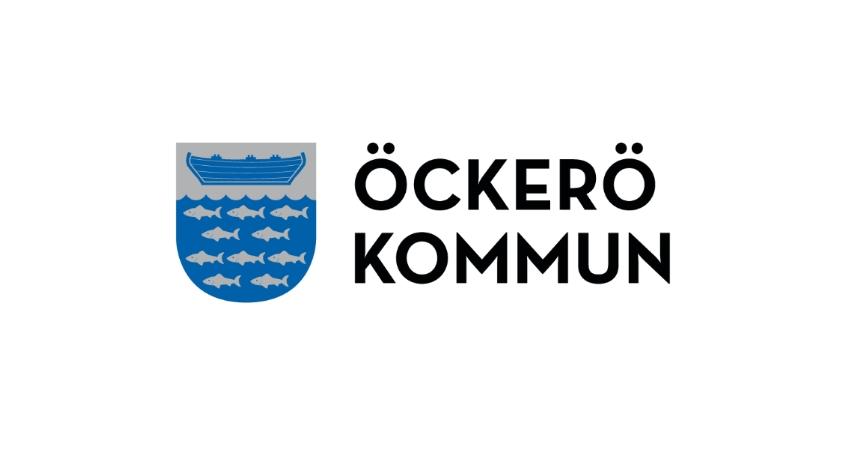 